                                                                                         ПРОЕКТ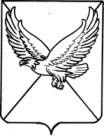 СОВЕТПЕРВОМАЙСКОГО СЕЛЬСКОГО ПОСЕЛЕНИЯЛЕНИНГРАДСКОГО РАЙОНАР Е Ш Е Н И Еот __________										№ ___поселок ПервомайскийО внесении изменений в решение Совета Первомайского сельского поселения Ленинградского района от 12 марта 2020 года № 9 «Об утверждении Положения о муниципальной службе в администрации Первомайского сельского поселения Ленинградского района»В соответствии с Федеральными законами от 2 марта 2007 г. № 25-ФЗ «О муниципальной службе в Российской Федерации» (с изменениями), от 30 апреля 2021 г. № 116-ФЗ «О внесении изменений в отдельные законодательные акты Российской Федерации» Совет Первомайского сельского поселения Ленинградского района р е ш и л:1. Внести в решение Совета Первомайского сельского поселения Ленинградского района от 12 марта 2020 года  №9 «Об утверждении Положения о муниципальной службе в администрации Первомайского сельского поселения Ленинградского района» (далее – Положение) (с изменениями от 20 октября 2020 г. № 28, от 24 февраля 2022 г. № 8; от 19 мая 2022 г. № 17)  следующие изменения:1) по тексту Положения слова «О Реестре муниципальных должностей и Реестре должностей муниципальной службы в Краснодарском крае» заменить словами «О Реестре должностей муниципальной службы в Краснодарском крае»;2) в статье 9 Положения:а) часть 1 дополнить пунктом 12 следующего содержания:«12) приобретения им статуса иностранного агента.»;б) часть 3 изложить в следующей редакции:«3. Муниципальный служащий, являющийся руководителем органа местного самоуправления, заместитель указанного муниципального служащего в целях исключения конфликта интересов не могут представлять интересы муниципальных служащих в выборном профсоюзном органе данного органа местного самоуправления, в период замещения ими соответствующей должности.»;3) в статье 11 Положения:а) часть 5 дополнить словами «, за исключением случаев, установленных федеральными законами.»;б) часть 6 дополнить абзацем вторым следующего содержания:«Непринятие муниципальным служащим, являющимся представителем нанимателя, которому стало известно о возникновении у подчиненного ему муниципального служащего личной заинтересованности, которая приводит или может привести к конфликту интересов, мер по предотвращению или урегулированию конфликта интересов является правонарушением, влекущим увольнение муниципального служащего, являющегося представителем нанимателя, с муниципальной службы, за исключением случаев, установленных федеральными законами.»;4) в статье 12 Положения:а) в части 7слова «недостоверных или» исключить, дополнить словами «, за исключением случаев, установленных федеральными законами.»;б) дополнить частью 7.1 следующего содержания:«7.1. Представление муниципальным служащим заведомо недостоверных сведений, указанных в части 7 настоящей статьи, является правонарушением, влекущим увольнение муниципального служащего с муниципальной службы.»;в) в части 9 слова «главы администрации (губернатора) края» заменить словами «Губернатора Краснодарского края»;г) в части 10 слова «главой администрации (губернатором) Краснодарского края» заменить словами «Губернатором Краснодарского края»;5) в статье 21 Положения:а) дополнить частью 1.1 следующего содержания:«1.1. Муниципальный служащий освобождается от ответственности за несоблюдение ограничений и запретов, требований о предотвращении или об урегулировании конфликта интересов и неисполнение обязанностей, установленных Федеральным законом от 2 марта 2007 г. № 25-ФЗ «О муниципальной службе в Российской Федерации» и другими федеральными законами в целях противодействия коррупции, в случае, если несоблюдение таких ограничений, запретов и требований, а также неисполнение таких обязанностей признается следствием не зависящих от него обстоятельств в порядке, предусмотренном частями 3 - 6 статьи 13 Федерального закона от 25 декабря 2008 г. № 273-ФЗ «О противодействии коррупции».»;б) пункт 1 части3 изложить в следующей редакции:«1) доклада о результатах проверки, проведенной подразделением кадровой службы соответствующего муниципального органа по профилактике коррупционных и иных правонарушений или в соответствии со статьей 13.4 Федерального закона от 25 декабря 2008 г. № 273-ФЗ «О противодействии коррупции» уполномоченным подразделением Администрации Президента Российской Федерации;»;6) часть 1 статьи 23 Положения дополнить пунктом 5 следующего содержания:«5) приобретения муниципальным служащим статуса иностранного агента.»;7) в пункте 3 части 1 статьи 30 Положения слова «Пенсионного фонда Российской Федерации» заменить словами «Фонда пенсионного и социального страхования Российской Федерации».2. Разместить настоящее решение на официальном сайте администрации Первомайского сельского поселения Ленинградского района в информационно-телекоммуникационной сети «Интернет» (http://первомайскаяадм.рф).3. Контроль за выполнением настоящего решения возложить на комиссию по вопросам ЖКХ, транспорта, строительства и социально-правовой политике Совета Первомайского сельского поселения Ленинградского района (Нечипоренко А.Г.).4. Решение вступает в силу со дня его обнародования.Глава Первомайского сельского поселенияЛенинградского района                                                              М. А. Коровайный